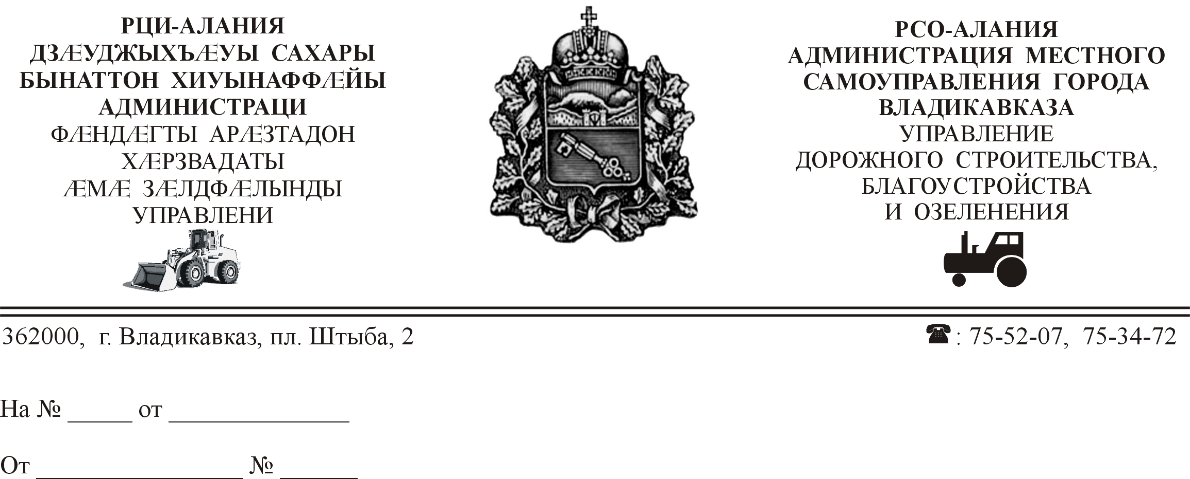 СОБРАНИЕ ПРЕДСТАВИТЕЛЕЙг. ВЛАДИКАВКАЗРЕШЕНИЕот 9 апреля 2021 года №19/12г. ВладикавказО внесении изменений в некоторые решения Собрания представителей г.Владикавказ и признании утратившим силу решения Собрания представителей г.Владикавказ от 05.12.2006 №42/6 «Об утверждении тарифов по благоустройству для ВМУП «Чистый город»В соответствии с Федеральным законом от 06.10.2003 №131-ФЗ «Об общих принципах организации местного самоуправления в Российской Федерации», Уставом муниципального образования г.Владикавказ (Дзауджикау), принятым решением Собрания представителей г.Владикавказ от 27.12.2005 (в редакции от 22.12.2020) девятнадцатая сессия Собрания представителей г.Владикавказ VII созыва р е ш а е т:Статья 1Внести в решение Собрания представителей г.Владикавказ от 21.02.2012 №30/5 «Об утверждении Положения о Собрании представителей г.Владикавказа» следующие изменения:часть 4 статьи 5 изложить в следующей редакции:«4. Для предварительной подготовки и рассмотрения проекта повестки дня заседания Собрания представителей г.Владикавказ и проектов решений, выносимых на сессию Собрания представителей г.Владикавказ, а также для оперативного рассмотрения вопросов деятельности Собрания представителей г.Владикавказ, создается Координационный Совет Собрания представителей г.Владикавказ.»;статью 8 изложить в следующей редакции:«Статья 8. Координационный Совет Собрания представителей г.Владикавказ1. Координационный Совет Собрания представителей г.Владикавказ (далее - Совет) является рабочим органом Собрания представителей г.Владикавказ, который создается для предварительной подготовки и рассмотрения проекта повестки дня заседания Собрания представителей г.Владикавказ и проектов решений, выносимых на сессию Собрания представителей г.Владикавказ, а также для оперативного рассмотрения вопросов деятельности Собрания представителей г.Владикавказ.2. Срок полномочий Совета ограничен сроком полномочий Собрания представителей г.Владикавказ соответствующего созыва.3. В состав Совета входят глава муниципального образования г.Владикавказ-председатель Собрания представителей г.Владикавказ, первый заместитель председателя Собрания представителей г.Владикавказ, заместители председателя Собрания представителей г.Владикавказ, председатели постоянных комиссий Собрания представителей г.Владикавказ. В случае отсутствия председателя постоянной комиссии Собрания представителей г.Владикавказ в заседании Совета с правом голоса участвует его заместитель. Иные лица присутствуют на заседании Совета по приглашению главы муниципального образования г.Владикавказ - председателя Собрания представителей г. Владикавказ.4. Председателем Совета является глава муниципального образования                                г. Владикавказ-председатель Собрания представителей г.Владикавказ. В его отсутствие на заседании Совета председательствует первый заместитель председателя Собрания представителей г.Владикавказ, а в случае отсутствия председателя Собрания представителей г.Владикавказ и его первого заместителя - один из заместителей председателя Собрания представителей г.Владикавказ по поручению председателя Собрания представителей г.Владикавказ.5. Совет осуществляет свою деятельность в период между заседаниями Собрания представителей г.Владикавказ, реализуя его полномочия по следующим вопросам:1) формирует проекты повестки дня сессий Собрания представителей                               г.Владикавказ, определяет дату, время и место проведения очередного заседания Собрания представителей г. Владикавказ;2) предварительно рассматривает проекты решений, выносимых на очередную сессию Собрания представителей г.Владикавказ;3) разрабатывает проекты планов работы Собрания представителей                            г.Владикавказ;4) координирует деятельность постоянных и временных комиссий, рабочих групп Собрания представителей г.Владикавказ; 5) рассматривает обращения главы муниципального образования                  г.Владикавказ - председателя Собрания представителей г.Владикавказ, обращения депутатов Собрания представителей г. Владикавказ по вопросам их депутатской деятельности и принимает по ним рекомендации;6) принимает решения о проведении депутатских слушаний по проблемным вопросам;7) предварительно рассматривает итоги проверок, проведенных в соответствии с планом контрольной деятельности Собрания представителей г.Владикавказ;8) рассматривает спорные вопросы, возникающие в процессе деятельности Собрания представителей г.Владикавказ, вырабатывает предложения по их решению;9) готовит рекомендации для постоянных комиссий и Собрания представителей г.Владикавказ по составам согласительных и иных временных комиссий, рабочих групп;10) ежеквартально, в порядке, утвержденном Собранием представителей                      г. Владикавказ, рассматривает по предложениям депутатов Собрания представителей г.Владикавказ ход выполнения наказов избирателей;11) заслушивает информацию о ходе исполнения правовых актов Собрания представителей г.Владикавказ; 12) рассматривает и разрешает иные вопросы, связанных с организацией деятельности и проведением заседаний Собрания представителей г.Владикавказ.6. Заседания Совета проводятся на основе плана работы Собрания представителей г.Владикавказ по инициативе председателя Собрания представителей г.Владикавказ или не менее одной трети состава Совета.Повестка заседания Совета формируется председателем Совета.Заседание Совета правомочно, если на нем присутствует не менее половины состава Совета.Решения Совета принимаются простым большинством от числа присутствующих на заседании членов Совета. Решения Совета подписываются председательствующим на заседании Совета.Контроль за выполнением решений Совета возлагается на председателя Совета.»;в статье 9:а) в части 1 слово «избирает» заменить словом «формирует»;б) дополнить частью 2.1 следующего содержания:«2.1. Все депутаты Собрания представителей г.Владикавказ, за исключением председателя Собрания представителей г.Владикавказ, первого заместителя председателя Собрания представителей г.Владикавказ, заместителей председателя Собрания представителей г.Владикавказ, входят в состав постоянных комиссий Собрания представителей г.Владикавказ.»;в) часть 5 изложить в следующей редакции:«5. Постоянные и временные комиссии Собрания представителей                      г.Владикавказ вправе приглашать на свои заседания руководителей структурных подразделений администрации местного самоуправления г.Владикавказ.На заседания постоянных и временных комиссий Собрания представителей г.Владикавказ могут быть приглашены эксперты и консультанты, а также представители государственных органов и общественных объединений, средств массовой информации.»;статью 11 изложить в следующей редакции:«Статья 11. Депутат Собрания представителей г.Владикавказ1. Депутатом Собрания представителей г.Владикавказ может быть избран гражданин Российской Федерации, обладающий пассивным избирательным правом и достигший на день выборов 18-летнего возраста.Срок полномочий депутата Собрания представителей г.Владикавказ составляет 5 лет.2. Депутат Собрания представителей г.Владикавказ представляет интересы своих избирателей, населения г. Владикавказ, осуществляет свою деятельность, руководствуясь законодательными и иными нормативными актами Российской Федерации, Республики Северная Осетия-Алания, Уставом муниципального образования г.Владикавказ (Дзауджикау), принятым решением Собрания представителей г.Владикавказ от 27.12.2005 и решениями Собрания представителей г.Владикавказ.3. Статус депутата Собрания представителей г.Владикавказ устанавливается действующим законодательством и настоящим Уставом.4. В течение срока своих полномочий депутат пользуется удостоверением депутата Собрания представителей г.Владикавказ, а также нагрудным знаком.5. Полномочия депутата начинаются со дня его избрания и прекращаются с момента начала работы Собрания представителей г.Владикавказ нового состава.Установленный срок полномочий не может быть изменен в течение текущего срока полномочий.6. Депутаты Собрания представителей г.Владикавказ осуществляют свои полномочия, как правило, на непостоянной основе. По решению Собрания представителей г.Владикавказ на постоянной основе могут работать не более 10% от установленной численности депутатов Собрания представителей г. Владикавказ (3 депутата).7. Депутаты Собрания представителей г.Владикавказ не могут быть депутатами Государственной Думы Федерального Собрания Российской Федерации, членами Совета Федерации Федерального Собрания Российской Федерации, депутатами Парламента Республики Северная Осетия-Алания, занимать иные государственные должности Российской Федерации, государственные должности Республики Северная Осетия-Алания, а также должности государственной гражданской службы и должности муниципальной службы.Депутаты Собрания представителей г.Владикавказа, не могут одновременно исполнять полномочия депутата, выборного должностного лица местного самоуправления иного муниципального образования, за исключением случаев, установленных Федеральным законом от 06.10.2003 №131-ФЗ «Об общих принципах организации местного самоуправления в Российской Федерации.8. Осуществляющие свои полномочия на постоянной основе депутат, член выборного органа местного самоуправления, выборное должностное лицо местного самоуправления не вправе:1) заниматься предпринимательской деятельностью лично или через доверенных лиц;2) участвовать в управлении коммерческой или некоммерческой организацией, за исключением следующих случаев:а) участие на безвозмездной основе в управлении политической партией, органом профессионального союза, в том числе выборным органом первичной профсоюзной организации, созданной в органе местного самоуправления, аппарате избирательной комиссии муниципального образования, участие в съезде (конференции) или общем собрании иной общественной организации, жилищного, жилищно-строительного, гаражного кооперативов, товарищества собственников недвижимости;б) участие на безвозмездной основе в управлении некоммерческой организацией (кроме участия в управлении политической партией, органом профессионального союза, в том числе выборным органом первичной профсоюзной организации, созданной в органе местного самоуправления, аппарате избирательной комиссии муниципального образования, участия в съезде (конференции) или общем собрании иной общественной организации, жилищного, жилищно-строительного, гаражного кооперативов, товарищества собственников недвижимости)                                             с предварительным уведомлением Главы Республики Северная Осетия-Алания в порядке, установленном законом Республики Северная Осетия-Алания;в) представление на безвозмездной основе интересов муниципального образования г.Владикавказ в совете муниципальных образований Республики Северная Осетия-Алания, иных объединениях муниципальных образований, а также в их органах управления;г) представление на безвозмездной основе интересов муниципального образования г. Владикавказ в органах управления и ревизионной комиссии организации, учредителем (акционером, участником) которой является муниципальное образование г.Владикавказ, в соответствии с муниципальными правовыми актами, определяющими порядок осуществления от имени муниципального образования г.Владикавказ полномочий учредителя организации либо порядок управления находящимися в муниципальной собственности акциями (долями в уставном капитале);д) иные случаи, предусмотренные федеральными законами;3) заниматься иной оплачиваемой деятельностью, за исключением преподавательской, научной и иной творческой деятельности. При этом преподавательская, научная и иная творческая деятельность не может финансироваться исключительно за счет средств иностранных государств, международных и иностранных организаций, иностранных граждан и лиц без гражданства, если иное не предусмотрено международным договором Российской Федерации или законодательством Российской Федерации;4) входить в состав органов управления, попечительских или наблюдательных советов, иных органов иностранных некоммерческих неправительственных организаций и действующих на территории Российской Федерации их структурных подразделений, если иное не предусмотрено международным договором Российской Федерации или законодательством Российской Федерации.9. Решение Собрания представителей г.Владикавказ о досрочном прекращении полномочий депутата Собрания представителей г.Владикавказ принимается не позднее чем через 30 дней со дня появления основания для досрочного прекращения полномочий, а если это основание появилось в период между сессиями Собрания представителей г.Владикавказ,-не позднее чем через три месяца со дня появления такого основания.10. Депутат, член выборного органа местного самоуправления, выборное должностное лицо местного самоуправления должны соблюдать ограничения, запреты, исполнять обязанности, которые установлены Федеральным законом от 25 декабря 2008 года № 273-ФЗ «О противодействии коррупции» и другими федеральными законами. Полномочия депутата, члена выборного органа местного самоуправления, выборного должностного лица местного самоуправления прекращаются досрочно в случае несоблюдения ограничений, запретов, неисполнения обязанностей, установленных Федеральным законом от 25 декабря 2008 года № 273-ФЗ «О противодействии коррупции», Федеральным законом                   от 3 декабря 2012 года № 230-ФЗ «О контроле за соответствием расходов лиц, замещающих государственные должности, и иных лиц их доходам», Федеральным законом от 7 мая 2013 года № 79-ФЗ «О запрете отдельным категориям лиц открывать и иметь счета (вклады), хранить наличные денежные средства и ценности в иностранных банках, расположенных за пределами территории Российской Федерации, владеть и (или) пользоваться иностранными финансовыми инструментами», если иное не предусмотрено Федеральным законом.10.1. Проверка достоверности и полноты сведений о доходах, расходах, об имуществе и обязательствах имущественного характера, представляемых в соответствии с законодательством Российской Федерации о противодействии коррупции депутатом, членом выборного органа местного самоуправления, выборным должностным лицом местного самоуправления, проводится по решению Главы Республики Северная Осетия-Алания в порядке, установленном законом Республики Северная Осетия-Алания.10.2. Сведения о доходах, расходах, об имуществе и обязательствах имущественного характера, представленные лицами, замещающими муниципальные должности, размещаются на официальных сайтах органов местного самоуправления в информационно-телекоммуникационной сети «Интернет» и (или) предоставляются для опубликования средствам массовой информации в порядке, определяемом муниципальными правовыми актами.10.3. При выявлении в результате проверки, проведенной в соответствии с частью 10.1. настоящей статьи, фактов несоблюдения ограничений, запретов, неисполнения обязанностей, которые установлены Федеральным законом от 25 декабря 2008 года № 273-ФЗ «О противодействии коррупции», Федеральным законом от 3 декабря 2012 года № 230-ФЗ «О контроле за соответствием расходов лиц, замещающих государственные должности, и иных лиц их доходам», Федеральным законом от 7 мая 2013 года № 79-ФЗ «О запрете отдельным категориям лиц открывать и иметь счета (вклады), хранить наличные денежные средства и ценности в иностранных банках, расположенных за пределами территории Российской Федерации, владеть и (или) пользоваться иностранными финансовыми инструментами», Глава Республики Северная Осетия-Алания обращается с заявлением о досрочном прекращении полномочий депутата, члена выборного органа местного самоуправления, выборного должностного лица местного самоуправления или применении в отношении указанных лиц иной меры ответственности в орган местного самоуправления, уполномоченный принимать соответствующее решение, или в суд.10.3-1. К депутату, члену выборного органа местного самоуправления, выборному должностному лицу местного самоуправления, представившим недостоверные или неполные сведения о своих доходах, расходах, об имуществе и обязательствах имущественного характера, а также сведения о доходах, расходах, об имуществе и обязательствах имущественного характера своих супруги (супруга) и несовершеннолетних детей, если искажение этих сведений является несущественным, могут быть применены следующие меры ответственности:1) предупреждение;2) освобождение депутата, члена выборного органа местного самоуправления от должности в Собрании представителей г. Владикавказ, выборном органе местного самоуправления с лишением права занимать должности в представительном органе муниципального образования, выборном органе местного самоуправления до прекращения срока его полномочий;3) освобождение от осуществления полномочий на постоянной основе с лишением права осуществлять полномочия на постоянной основе до прекращения срока его полномочий;4) запрет занимать должности в Собрании представителей г.Владикавказ, выборном органе местного самоуправления до прекращения срока его полномочий;5) запрет исполнять полномочия на постоянной основе до прекращения срока его полномочий.10.3-2. Порядок принятия решения о применении к депутату, члену выборного органа местного самоуправления, выборному должностному лицу местного самоуправления мер ответственности, указанных в части 10.3-1. настоящей статьи, определяется муниципальным правовым актом в соответствии с законом Республики Северная Осетия-Алания.»;5) статью 12 изложить в следующей редакции:«Статья 12. Формы депутатской деятельности1. Формами осуществления депутатской деятельности являются:-внесение предложений в повестку заседания Собрания представителей г.Владикавказ;-участие в заседаниях Собрания представителей г.Владикавказ;-участие в работе постоянных комиссий Собрания представителей г.Владикавказ;-внесение предложений о заслушивании на заседании Собрания представителей г.Владикавказ отчета или информации любого органа или должностного лица, подотчетного или подконтрольного Собранию представителей г.Владикавказ;-участие в выполнении поручений Собрания представителей г.Владикавказ и его органов;-участие в работе депутатских групп;-участие в депутатских проверках;-работа с избирателями;-направление депутатских запросов.2. Депутатские запросы обязательны для рассмотрения всеми органами местного самоуправления г.Владикавказ и должностными лицами.2.1. Органы местного самоуправления г. Владикавказ, муниципальные учреждения, предприятия, организации, их должностные лица и руководители, в адрес которых направлен депутатский запрос, обязаны дать на него ответ в письменной форме не позднее чем через 15 календарных дней со дня его получения.Иные органы и организации, в адрес которых направлен депутатский запрос, рассматривают его в установленном законодательством порядке.2.2. Ответ на депутатский запрос должен быть подписан тем должностным лицом, руководителем органа местного самоуправления, учреждения, предприятия, организации, которому направлен депутатский запрос, либо лицом, исполняющим его обязанности.3. По предложению депутата Собрания представителей г. Владикавказ результаты рассмотрения депутатского запроса органами государственной власти, органами местного самоуправления г.Владикавказ и их должностными лицами могут быть рассмотрены на заседании Собрания представителей г. Владикавказа»;6) в статье 13:а) часть 5 дополнить предложением следующего содержания: «Данное положение не распространяется на случаи, когда депутатом, членом выборного органа местного самоуправления, выборным должностным лицом местного самоуправления были допущены публичные оскорбления, клевета или иные нарушения, ответственность за которые предусмотрена федеральным законом.»;б) дополнить частями 5.1, 5.2, 5.3, 5.4 следующего содержания;«5.1. Встречи депутата с избирателями проводятся в помещениях, специально отведенных местах, а также на внутридворовых территориях при условии, что их проведение не повлечет за собой нарушение функционирования объектов жизнеобеспечения, транспортной или социальной инфраструктуры, связи, создание помех движению пешеходов и (или) транспортных средств либо доступу граждан к жилым помещениям или объектам транспортной или социальной инфраструктуры. Уведомление органов исполнительной власти Республики Северная Осетия-Алания или органов местного самоуправления о таких встречах не требуется. При этом депутат вправе предварительно проинформировать указанные органы о дате и времени их проведения.5.2. Органы местного самоуправления определяют специально отведенные места для проведения встреч депутатов с избирателями, а также определяют перечень помещений, предоставляемых органами местного самоуправления для проведения встреч депутатов с избирателями, и порядок их предоставления.5.3. Встречи депутата с избирателями в форме публичного мероприятия проводятся в соответствии с законодательством Российской Федерации о собраниях, митингах, демонстрациях, шествиях и пикетированиях.5.4. Воспрепятствование организации или проведению встреч депутата с избирателями в форме публичного мероприятия, определяемого законодательством Российской Федерации о собраниях, митингах, демонстрациях, шествиях и пикетированиях, влечет за собой административную ответственность в соответствии с законодательством Российской Федерации.».Статья 2Внести в решение Собрания представителей г.Владикавказ от 03.07.2012 №35/34 «Об утверждении Регламента Собрания представителей г.Владикавказа» следующие изменения:в статье 4:а) часть 7 изложить в следующей редакции:«7. Депутаты Собрания не могут быть депутатами Государственной Думы Федерального Собрания Российской Федерации, членами Совета Федерации Федерального Собрания Российской Федерации, депутатами Парламента Республики Северная Осетия-Алания, занимать иные государственные должности Российской Федерации, государственные должности Республики Северная Осетия-Алания, а также должности государственной гражданской службы и должности муниципальной службы.»;б) часть 8 изложить в следующей редакции:«8. Депутат Собрания, осуществляющий свои полномочия на постоянной основе, не вправе:1) заниматься предпринимательской деятельностью лично или через доверенных лиц;2) участвовать в управлении коммерческой или некоммерческой организацией, за исключением следующих случаев:а) участие на безвозмездной основе в управлении политической партией, органом профессионального союза, в том числе выборным органом первичной профсоюзной организации, созданной в органе местного самоуправления, аппарате избирательной комиссии муниципального образования, участие в съезде (конференции) или общем собрании иной общественной организации, жилищного, жилищно-строительного, гаражного кооперативов, товарищества собственников недвижимости;б) участие на безвозмездной основе в управлении некоммерческой организацией (кроме участия в управлении политической партией, органом профессионального союза, в том числе выборным органом первичной профсоюзной организации, созданной в органе местного самоуправления, аппарате избирательной комиссии муниципального образования, участия в съезде (конференции) или общем собрании иной общественной организации, жилищного, жилищно-строительного, гаражного кооперативов, товарищества собственников недвижимости)                                   с предварительным уведомлением Главы Республики Северная Осетия-Алания в порядке, установленном законом Республики Северная Осетия-Алания;в) представление на безвозмездной основе интересов муниципального образования г.Владикавказ в совете муниципальных образований Республики Северная Осетия-Алания, иных объединениях муниципальных образований, а также в их органах управления;г) представление на безвозмездной основе интересов муниципального образования г.Владикавказ в органах управления и ревизионной комиссии организации, учредителем (акционером, участником) которой является муниципальное образование г.Владикавказ, в соответствии с муниципальными правовыми актами, определяющими порядок осуществления от имени муниципального образования г.Владикавказ полномочий учредителя организации либо порядок управления находящимися в муниципальной собственности акциями (долями в уставном капитале);д) иные случаи, предусмотренные федеральными законами;3) заниматься иной оплачиваемой деятельностью, за исключением преподавательской, научной и иной творческой деятельности. При этом преподавательская, научная и иная творческая деятельность не может финансироваться исключительно за счет средств иностранных государств, международных и иностранных организаций, иностранных граждан и лиц без гражданства, если иное не предусмотрено международным договором Российской Федерации или законодательством Российской Федерации;4) входить в состав органов управления, попечительских или наблюдательных советов, иных органов иностранных некоммерческих неправительственных организаций и действующих на территории Российской Федерации их структурных подразделений, если иное не предусмотрено международным договором Российской Федерации или законодательством Российской Федерации.»;в) часть 9 изложить в следующей редакции;«9. Депутат, член выборного органа местного самоуправления, выборное должностное лицо местного самоуправления должны соблюдать ограничения, запреты, исполнять обязанности, которые установлены Федеральным законом от 25 декабря 2008 года № 273-ФЗ «О противодействии коррупции» и другими федеральными законами. Полномочия депутата, члена выборного органа местного самоуправления, выборного должностного лица местного самоуправления прекращаются досрочно в случае несоблюдения ограничений, запретов, неисполнения обязанностей, установленных Федеральным законом от 25 декабря 2008 года № 273-ФЗ «О противодействии коррупции», Федеральным законом                     от 3 декабря 2012 года «230-ФЗ «О контроле за соответствием расходов лиц, замещающих государственные должности, и иных лиц их доходам», Федеральным законом от 7 мая 2013 года № 79-ФЗ «О запрете отдельным категориям лиц открывать и иметь счета (вклады), хранить наличные денежные средства и ценности в иностранных банках, расположенных за пределами территории Российской Федерации, владеть и (или) пользоваться иностранными финансовыми инструментами», если иное не предусмотрено Федеральным законом.»;г) дополнить частями 10, 10.1, 10.2, 10.3, 10.4 следующего содержания:«10.Проверка достоверности и полноты сведений о доходах, расходах, об имуществе и обязательствах имущественного характера, представляемых в соответствии с законодательством Российской Федерации о противодействии коррупции депутатом, членом выборного органа местного самоуправления, выборным должностным лицом местного самоуправления, проводится по решению Главы Республики Северная Осетия-Алания в порядке, установленном законом Республики Северная Осетия-Алания.10.1. Сведения о доходах, расходах, об имуществе и обязательствах имущественного характера, представленные лицами, замещающими муниципальные должности, размещаются на официальных сайтах органов местного самоуправления в информационно-телекоммуникационной сети «Интернет» и (или) предоставляются для опубликования средствам массовой информации в порядке, определяемом муниципальными правовыми актами.10.2. При выявлении в результате проверки, проведенной в соответствии с частью 10.  настоящей статьи, фактов несоблюдения ограничений, запретов, неисполнения обязанностей, которые установлены Федеральным законом от 25 декабря 2008 года № 273-ФЗ «О противодействии коррупции», Федеральным законом от 3 декабря 2012 года № 230-ФЗ «О контроле за соответствием расходов лиц, замещающих государственные должности, и иных лиц их доходам», Федеральным законом от 7 мая 2013 года № 79-ФЗ «О запрете отдельным категориям лиц открывать и иметь счета (вклады), хранить наличные денежные средства и ценности в иностранных банках, расположенных за пределами территории Российской Федерации, владеть и (или) пользоваться иностранными финансовыми инструментами», Глава Республики Северная Осетия-Алания обращается с заявлением о досрочном прекращении полномочий депутата, члена выборного органа местного самоуправления, выборного должностного лица местного самоуправления или применении в отношении указанных лиц иной меры ответственности в орган местного самоуправления, уполномоченный принимать соответствующее решение, или в суд.10.3. К депутату, члену выборного органа местного самоуправления, выборному должностному лицу местного самоуправления, представившим недостоверные или неполные сведения о своих доходах, расходах, об имуществе и обязательствах имущественного характера, а также сведения о доходах, расходах, об имуществе и обязательствах имущественного характера своих супруги (супруга) и несовершеннолетних детей, если искажение этих сведений является несущественным, могут быть применены следующие меры ответственности:1) предупреждение;2) освобождение депутата, члена выборного органа местного самоуправления от должности в Собрании представителей г.Владикавказ, выборном органе местного самоуправления с лишением права занимать должности в представительном органе муниципального образования, выборном органе местного самоуправления до прекращения срока его полномочий;3) освобождение от осуществления полномочий на постоянной основе с лишением права осуществлять полномочия на постоянной основе до прекращения срока его полномочий;4) запрет занимать должности в Собрании представителей                                      г.Владикавказ, выборном органе местного самоуправления до прекращения срока его полномочий;5) запрет исполнять полномочия на постоянной основе до прекращения срока его полномочий.10.4. Порядок принятия решения о применении к депутату, члену выборного органа местного самоуправления, выборному должностному лицу местного самоуправления мер ответственности, указанных в части 10.3. настоящей статьи, определяется муниципальным правовым актом в соответствии с законом Республики Северная Осетия-Алания.»; статью 9 изложить в следующей редакции:«9.  Статья 9. Формы депутатской деятельности1. Формами осуществления депутатской деятельности являются:1.1.Внесение предложений в повестку заседания Собрания представителей г.Владикавказа;1.2.  Участие в заседаниях Собрания представителей г.Владикавказ;1.3. Участие в работе постоянных комиссий Собрания представителей                     г.Владикавказа;1.4. Внесение предложений о заслушивании на заседании Собрания представителей г.Владикавказ отчета или информации любого органа или должностного лица, подотчетного или подконтрольного Собранию представителей г.Владикавказ;1.5. Участие в выполнении поручений Собрания представителей                                     г.Владикавказа и его органов;1.6. Участие в работе депутатских групп;1.7. Участие в депутатских проверках;1.8. Работа с избирателями;1.9. Направление депутатских запросов.»;в статье 13:а) дополнить частью 1.1. следующего содержания: «1.1. Депутатские запросы обязательны для рассмотрения всеми органами местного самоуправления г.Владикавказ и должностными лицами.»;б) часть 3 изложить в следующей редакции:«3. Органы местного самоуправления г.Владикавказ, муниципальные учреждения, предприятия, организации, их должностные лица и руководители, в адрес которых направлен депутатский запрос, обязаны дать на него ответ в письменной форме не позднее чем через 15 календарных дней со дня его получения.Иные органы и организации, в адрес которых направлен депутатский запрос, рассматривают его в установленном законодательством порядке.Ответ на депутатский запрос должен быть подписан тем должностным лицом, руководителем органа местного самоуправления, учреждения, предприятия, организации, которому направлен депутатский запрос, либо лицом, исполняющим его обязанности.По предложению депутата Собрания представителей г.Владикавказа результаты рассмотрения депутатского запроса органами государственной власти, органами местного самоуправления г.Владикавказ и их должностными лицами могут быть рассмотрены на заседании Собрания представителей г.Владикавказа.».статью 25 изложить в следующей редакции:«Статья 25. Координационный Совет Собрания1. Координационный Совет Собрания представителей г.Владикавказ (далее - Совет) является рабочим органом Собрания представителей г.Владикавказ, который создается для предварительной подготовки и рассмотрения проекта повестки дня заседания Собрания представителей г.Владикавказ и проектов решений, выносимых на сессию Собрания представителей г.Владикавказ, а также для оперативного рассмотрения вопросов деятельности Собрания представителей г.Владикавказ.2. Срок полномочий Совета ограничен сроком полномочий Собрания представителей г.Владикавказ соответствующего созыва.3. В состав Совета входят глава муниципального образования                             г.Владикавказ - председатель Собрания представителей г.Владикавказ, первый заместитель председателя Собрания представителей г.Владикавказ, заместители председателя Собрания представителей г.Владикавказ, председатели постоянных комиссий Собрания представителей г.Владикавказ. В случае отсутствия председателя постоянной комиссии Собрания представителей г.Владикавказ в заседании Совета с правом голоса участвует его заместитель. Иные лица присутствуют на заседании Совета по приглашению главы муниципального образования г.Владикавказ - председателя Собрания представителей   г. Владикавказ.4. Председателем Совета является глава муниципального образования                         г.Владикавказ - председатель Собрания представителей г.Владикавказ. В его отсутствие на заседании Совета председательствует первый заместитель председателя Собрания представителей г.Владикавказ, а в случае отсутствия председателя Собрания представителей г.Владикавказ и его первого заместителя - один из заместителей председателя Собрания представителей г.Владикавказ по поручению председателя Собрания представителей   г.Владикавказ.5. Совет осуществляет свою деятельность в период между заседаниями Собрания представителей г.Владикавказ, реализуя его полномочия по следующим вопросам:1) формирует проекты повестки дня сессий Собрания представителей                               г.Владикавказ, определяет дату, время и место проведения очередного заседания Собрания представителей г. Владикавказ;2) предварительно рассматривает проекты решений, выносимых на очередную сессию Собрания представителей г.Владикавказ;3) разрабатывает проекты планов работы Собрания представителей                            г.Владикавказ;4) координирует деятельность постоянных и временных комиссий, рабочих групп Собрания представителей г.Владикавказ; 5) рассматривает обращения главы муниципального образования                  г.Владикавказ - председателя Собрания представителей г.Владикавказ, обращения депутатов Собрания представителей г. Владикавказ по вопросам их депутатской деятельности и принимает по ним рекомендации;6) принимает решения о проведении депутатских слушаний по проблемным вопросам;7) предварительно рассматривает итоги проверок, проведенных в соответствии с планом контрольной деятельности Собрания представителей г. Владикавказ;8) рассматривает спорные вопросы, возникающие в процессе деятельности Собрания представителей г.Владикавказ, вырабатывает предложения по их решению;9) готовит рекомендации для постоянных комиссий и Собрания представителей г.Владикавказ по составам согласительных и иных временных комиссий, рабочих групп;10) ежеквартально, в порядке, утвержденном Собранием представителей г. Владикавказ, рассматривает по предложениям депутатов Собрания представителей г.Владикавказ ход выполнения наказов избирателей;11) заслушивает информацию о ходе исполнения правовых актов Собрания представителей г.Владикавказ; 12) рассматривает и разрешает иные вопросы, связанных с организацией деятельности и проведением заседаний Собрания представителей г.Владикавказ.6. Заседания Совета проводятся на основе плана работы Собрания представителей г.Владикавказ по инициативе председателя Собрания представителей г.Владикавказ или не менее одной трети состава Совета.Повестка заседания Совета формируется председателем Совета.Заседание Совета правомочно, если на нем присутствует не менее половины состава Совета.Решения Совета принимаются простым большинством от числа присутствующих на заседании членов Совета. Решения Совета подписываются председательствующим на заседании Совета.Контроль за выполнением решений Совета возлагается на председателя Совета.»;в статье 26:а) в части 1 слово «избирает» заменить словом «формирует»;б) дополнить частью 2.1 следующего содержания:«2.1. Все депутаты Собрания представителей г.Владикавказ, за исключением председателя Собрания представителей г. Владикавказ, первого заместителя председателя Собрания представителей г.Владикавказ, заместителей председателя Собрания представителей г.Владикавказ, входят в состав постоянных комиссий Собрания представителей г.Владикавказ.»;в) часть 5 изложить в следующей редакции:«5. Постоянные и временные комиссии Собрания представителей                  г.Владикавказа вправе приглашать на свои заседания руководителей структурных подразделений администрации местного самоуправления г.Владикавказ.На заседания постоянных и временных комиссий Собрания представителей г.Владикавказа могут быть приглашены эксперты и консультанты, а также представители государственных органов и общественных объединений, средств массовой информации.».Статья 3Признать утратившим силу решение Собрания представителей г.Владикавказ от 05.12.2006 №42/6 «Об утверждении тарифов по благоустройству для ВМУП «Чистый город».Статья 4Настоящее решение вступает в силу со дня его официального опубликования.Статья 5Настоящее решение подлежит официальному опубликованию в газете «Владикавказ» и размещению на официальном сайте муниципального образования г.Владикавказ.Статья 6Контроль за исполнением настоящего решения возложить на заместителя председателя Собрания представителей г.Владикавказ С.В. Бестаева.  Глава муниципального образования г.Владикавказ								 Р.К. Икаев